Title of the Document [Heading 1]This is my introductory text about the document: This document is going to be awesome. Section 1 of the Document [Heading 2]This section is the first section. It’s a very nice section. Here’s a list of things I like about this section:It’s formatted accessibly.It’s blue, which is a nice color.It has a properly formatted list in it, and everyone loves lists.Section 2 of the Document [Heading 2]This section is a little complex and requires some sub-sections. We’ll format those with Heading 3. Using heading structure is preferable to bolding text, because it creates a structure in the code of the document. Using bold text communicates importance or urgency but isn’t a good tool for organizing your text or conveying meaning. Sub-section of Section 2 [Heading 3]This sub-section is nested under Section 2. It is not a main section of the document, but it is a pleasant purple color. I indented this section by moving the indent marker on the ruler at the top of the document, as opposed to using multiple spaces.Section 3 of the Document [Heading 2]This is the last section of the document. I’m going to include a photo of my dog Jameson in this section. I’m going to make sure to give this photo alternative text, or “alt text.” Alt text is a short, invisible description of a photo that is read by screen readers or that appears in place of an image if an image does not load. In this case, my alt text is “Jameson the puppy laying in the grass.” What a good boy.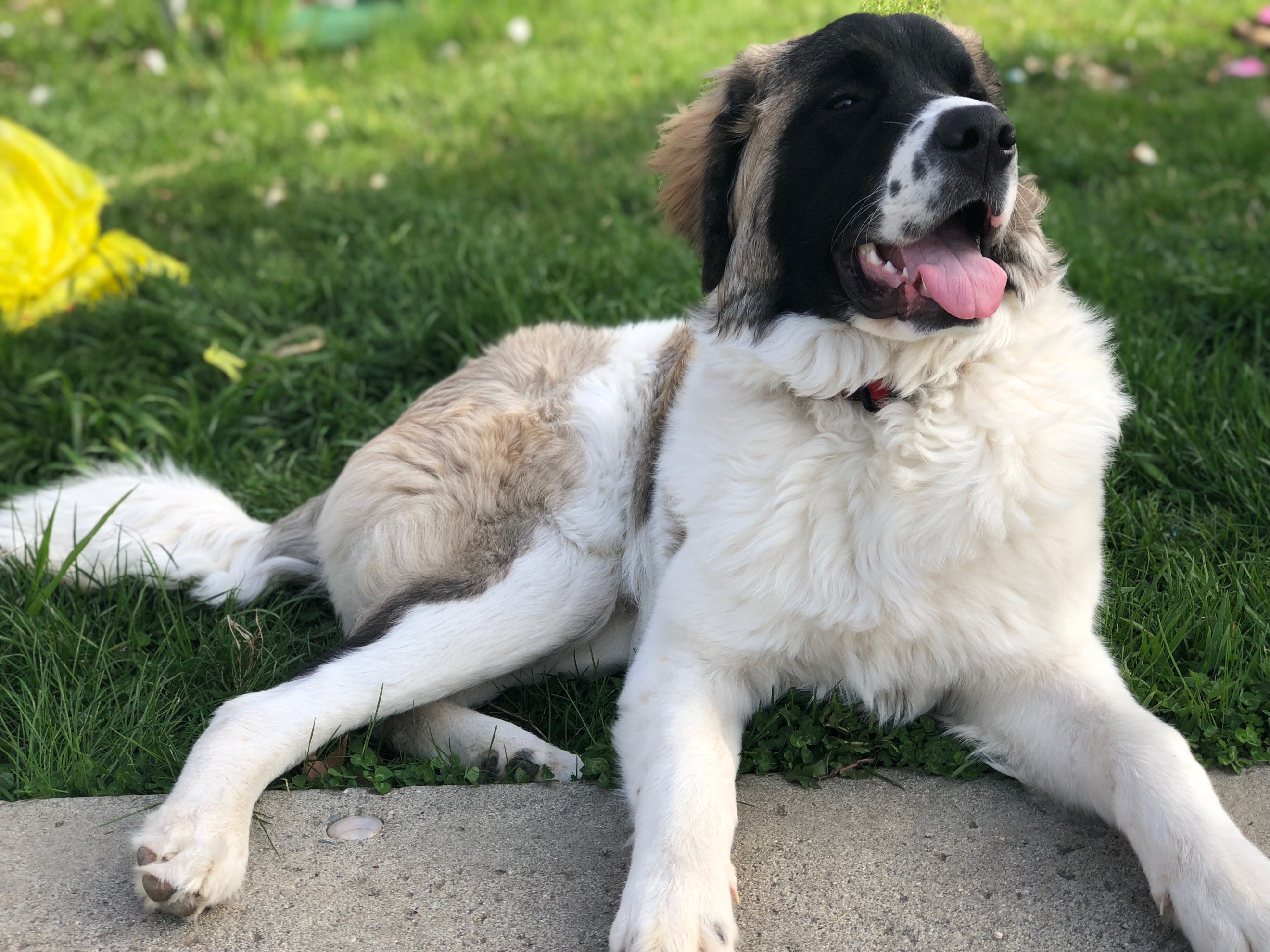 